PODALJŠANO BIVANJE OPB7, učiteljica Monika FerencPozdravljeni starši in učenci 3. a razreda. Pošiljam vam navodila za sprostitvene igre in usmerjen prosti čas doma, v času podaljšanega bivanja, za ponedeljek 16.3. in torek 17.3.Lotite se zanimive igrice z vzorčki:Interaktivna igra z vzorčki: http://toytheater.com/shape-pattern/(klikni na gumbek Start, ko vidiš superheroja v rumenem, z levim klikom zagrabi pravilni lik spodaj in ga prenesi navzgor tako, da zapolniš manjkajoče dele v vrstici, po kateri teče superheroj.)KATERI PROSTOR JE NA SLIKI? OPIŠI GA: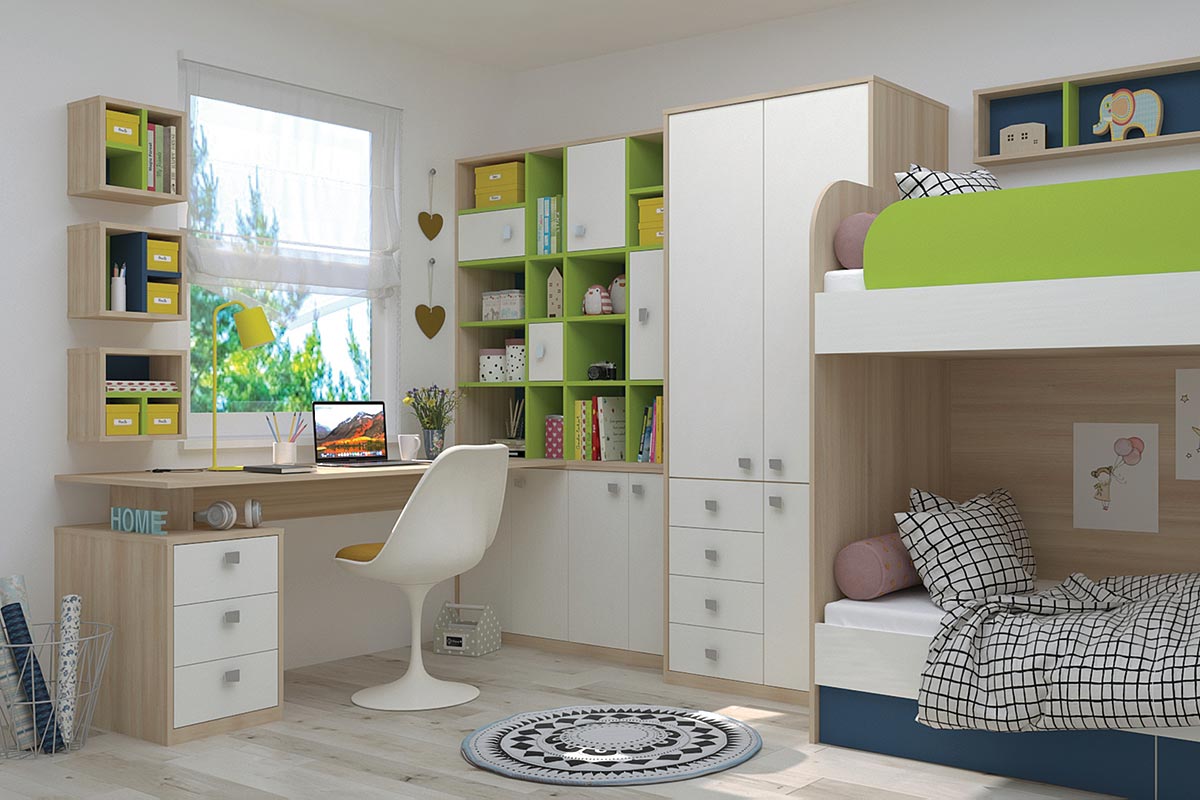 Odgovor: Napiši, kateri prostor je opisan: V tem prostoru jemo zajtrk, kosilo in večerjo. Pogosto ga uporabljamo tudi takrat, kadar pride kdo na obisk. V tem prostoru ne kuhamo.Odgovor:NADPOMENKE IN PODPOMENKEPOVEŽI:januar                         MESECI                                december       sreda                                                                        nedeljaapril                                                                           majtorek                        DNEVI V TEDNU                     četrtek oktober                                                                     februarPoslušajte pesmico o Piki nogavički, ki se jo lahko tudi naučite: https://www.youtube.com/watch?v=6wlS2BdPoFk&list=PL433F08091C027DA2&index=Pobarvanka: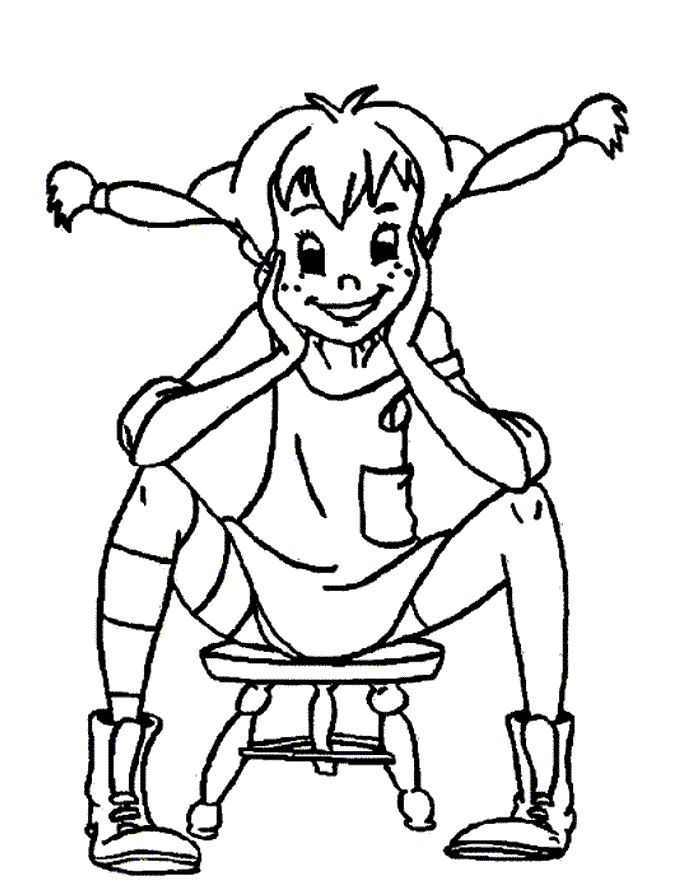 